Jméno a příjmení:_______________________________		Třída: _____________Kontrolní úkol z matematiky č. 7 – IX. AVarianta B – chlapciKvadratická funkce:Kontrolní úkol prosím odevzdejte nejpozději do úterý 5. 5. 2020 do 12.00 hodin.Všechny úlohy kromě příkladu č. 3 je třeba odevzdat s výpočty – v opačném případě budou hodnoceny 0 body.Příklad č. 1: Doplň tabulku funkčních hodnot kvadratické funkce Příklad č. 2: Zjisti výpočtem, které z bodů ;  a  leží na grafu funkce .Příklad č. 3: Přiřaď ke každému grafu odpovídající rovnici kvadratické funkce (stačí ke křivce přiřadit písmeno 
a - f):a) 	   b)       c) 	  d)      	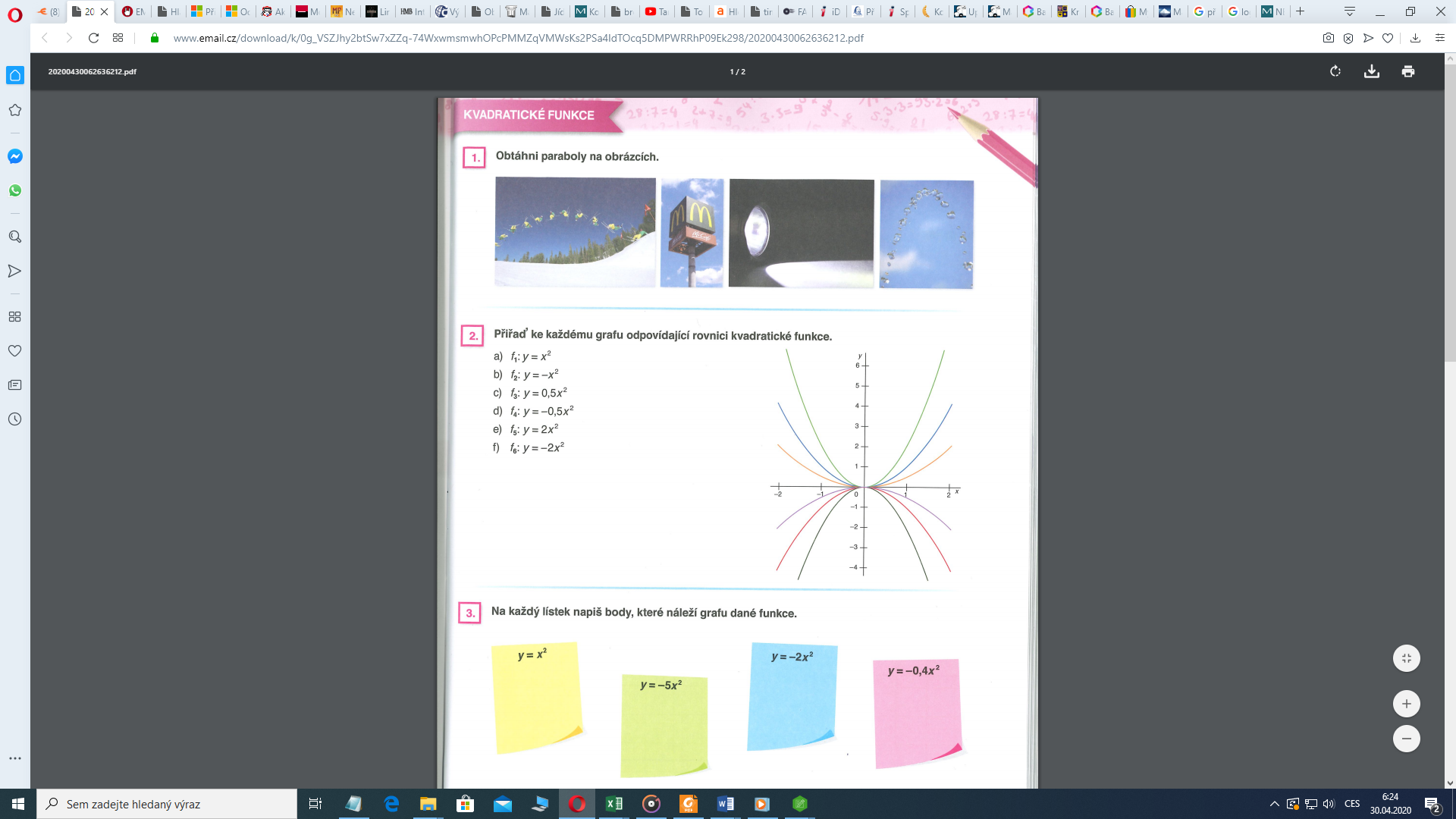 Příklad č. 4: Urči číslo  tak, aby graf funkce  procházel bodem .Příklad č. 5: Rozhodni, zda je tabulkou zadána kvadratická funkce . Pokud ano, napiš její předpis. Svá tvrzení dolož výpočty.Příklad č. 6: Sestroj graf funkce . Doplň si také tabulku tak, aby si v ní měl aspoň 7 různých hodnot proměnné .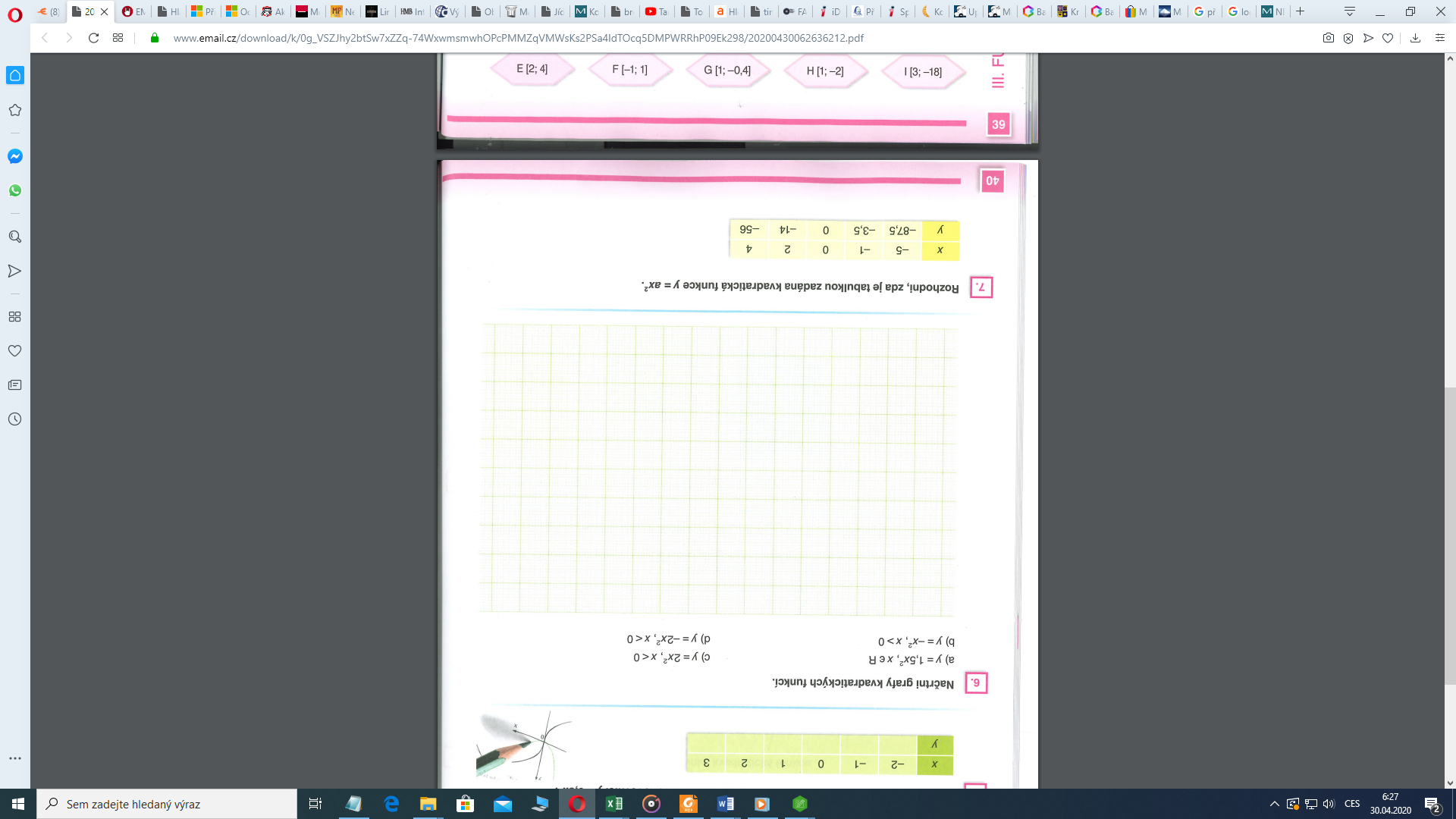 -3-1013- 5-2034- 75-120-27-48